מספרים מרוכביםשאלה מס' 1: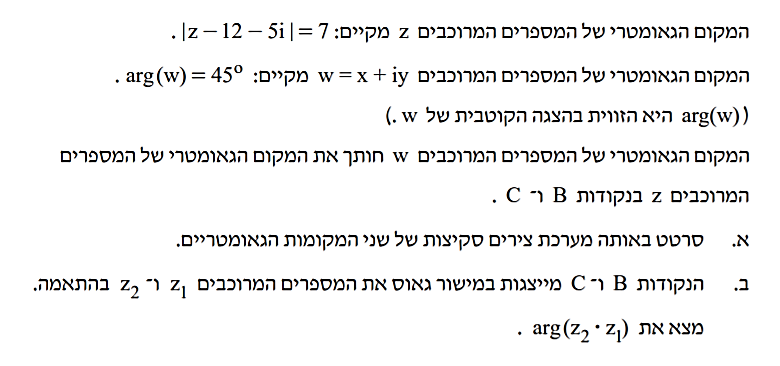 שאלה מס' 2: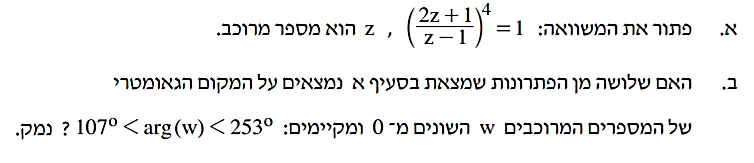 סיכומונצ'יק: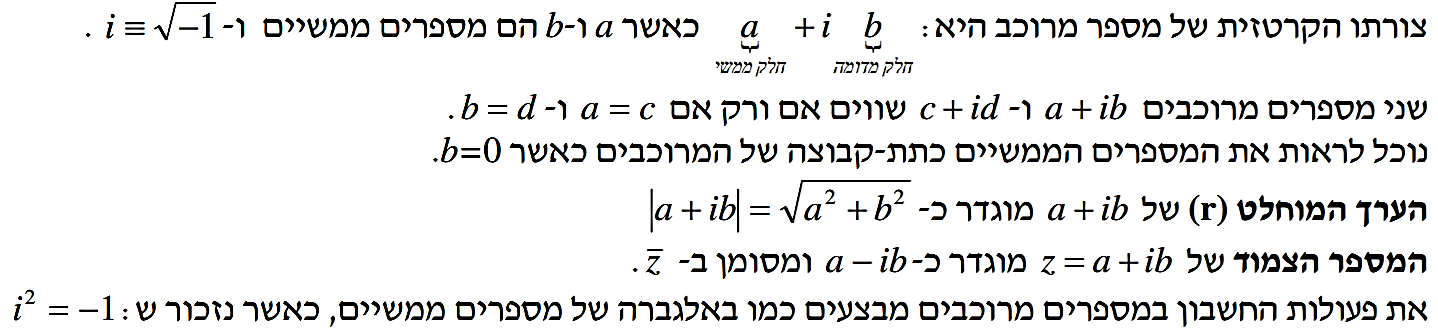 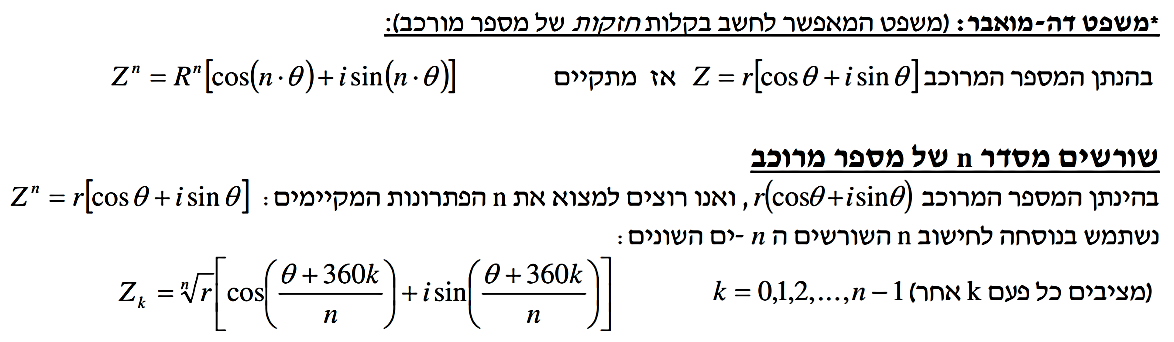 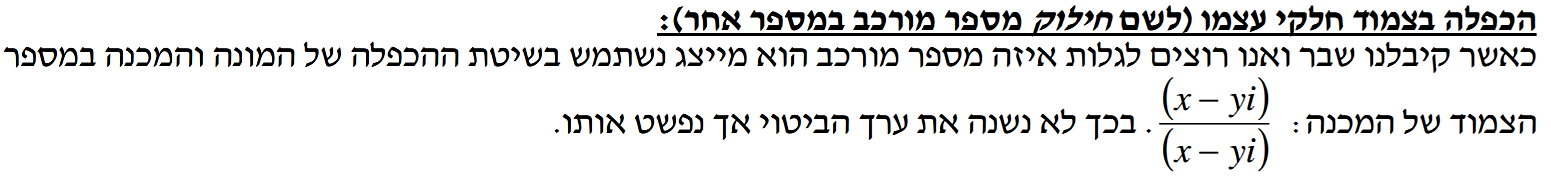 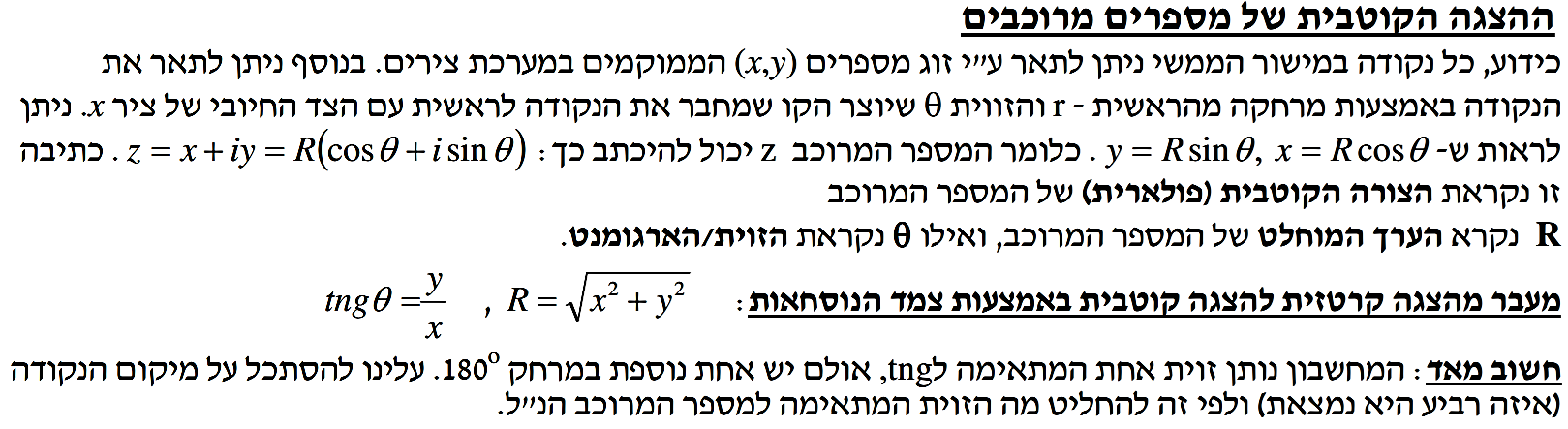 